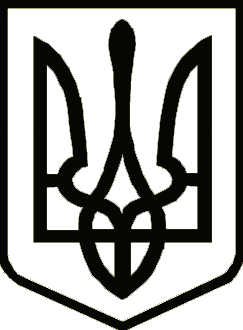 			Україна 	     	                  СРІБНЯНСЬКА СЕЛИЩНА РАДАРОЗПОРЯДЖЕННЯПро скликання засідання виконавчого комітету Срібнянської селищної радиВідповідно до статті 53 та пункту 20 частини четвертої статті 42 Закону України «Про місцеве самоврядування в Україні», зобов'язую:Скликати засідання виконавчого комітету Срібнянської селищної ради      24 серпня 2023 року о 10:00 в залі засідань селищної ради.На розгляд засідання виконавчого комітету винести питання:Про проведення конкурсу по визначенню виконавця послуг з вивезення побутових  відходів на території Срібнянської  селищної ради.Про затвердження проектно-кошторисної  документації по робочому проекту«Капітальний ремонт автомобільної дороги комунальної власності,  вулиці Миру (від торгівельного майданчика до ТОВ «Срібнянський молокозавод») смт Срібне Прилуцького району Чернігівської області».3. Про погодження надання відпустки директору комунальної  установи «Трудовий архів» Срібнянської селищної ради Надії ПЕТРЕНКО.Секретар ради		        	                                                                 Ірина МАРТИНЮК023 серпня 2023 року    смт Срібне			      №116